覺知身心連結第一部分：個人經驗分享你試過「心理影響生理」嗎？請在下方分享一次身體反應受情緒影響的經歷。(例如考試或上台表演前緊張覺得肚痛、傷心過度沒有胃口、因與家人吵架而臉紅耳赤呼吸困難等)第二部分：身體掃描練習身體一直在發出訊號，助我們了解當下身心的需要，假如不加理會，身體便需作出更激烈的抗議來引起我們關注。請定期進行身體掃描練習，讓身心重新連結起來，有助釋放壓力、回復平靜。完成練習後，可在以下人體圖上圈出有特別感覺的部位，再用文字簡單描述，作為身體掃描的紀錄。如果練習過程中你產生比較大的情緒反應，感覺到有些壓力或創傷未能獨自面對，請不用勉強探索情緒源頭，並盡早尋求專業人士協助。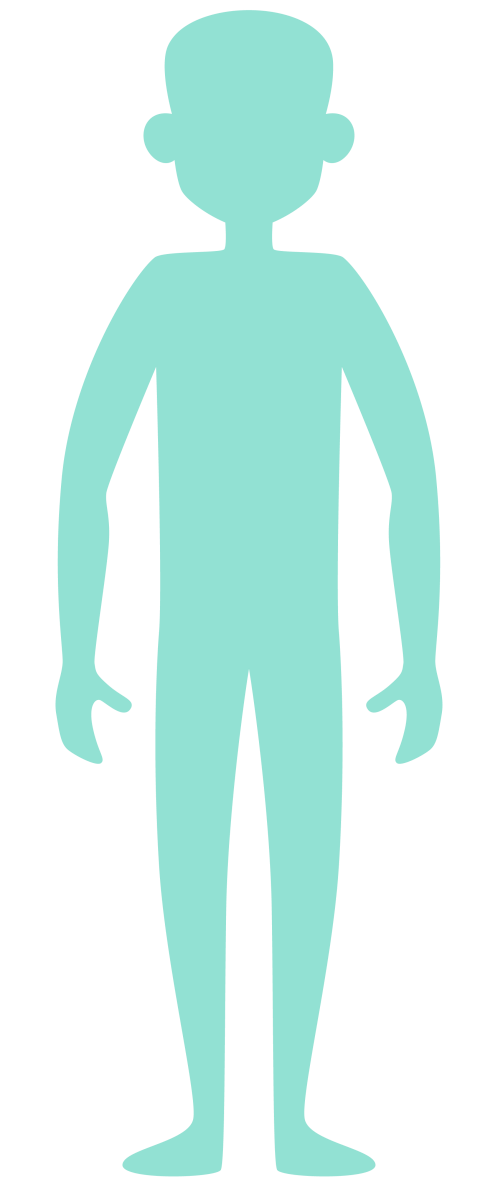 影響我情緒的事件或原因我當時的心理感受我當時的身體反應我當時用了甚麼方法紓緩身心不適？身體掃描以舒適的姿勢坐著或躺下來，閉上眼睛，慢慢深呼吸。每一次呼氣，都讓全身肌肉放鬆，感覺身體愈來愈輕。將注意力集中在身體與地板、床墊或座椅接觸的感覺，接著由頭頂開始，到五官、頸項、肩膀、心臟、腹部、手部、腿部、腳尖，兼顧前後和左右，仔細覺察身體每個部位的感覺。心跳是平穩或急速？肌肉是緊張或放鬆？有沒有哪處出現痠、痛、麻痺、繃緊或難以形容的感覺？如有的話，請將注意力集中到這個部位，深而慢地一呼一吸。留意此刻有沒有任何情緒升起，是緊張、焦慮、憤怒、委屈或麻木？試探索生活中有沒有事件引發這些感覺，也許是近期的壓力，亦可能是久遠的創傷。如果你未準備好觸碰這些或遠或近的傷痕，可就此打住，對這個不大舒服的部位說「辛苦你了，請給我時間照顧你。」然後繼續掃描與觀察其他部位。完成身體掃描後，將注意力轉回呼吸上，深深吸氣，感受光明平靜滿注體內；慢慢呼氣，讓壓力釋放。當你準備好的時候，慢慢伸展身體，張開眼睛，結束練習。有特別感覺的部位這種感覺是練習時升起的情緒完成練習後的感覺